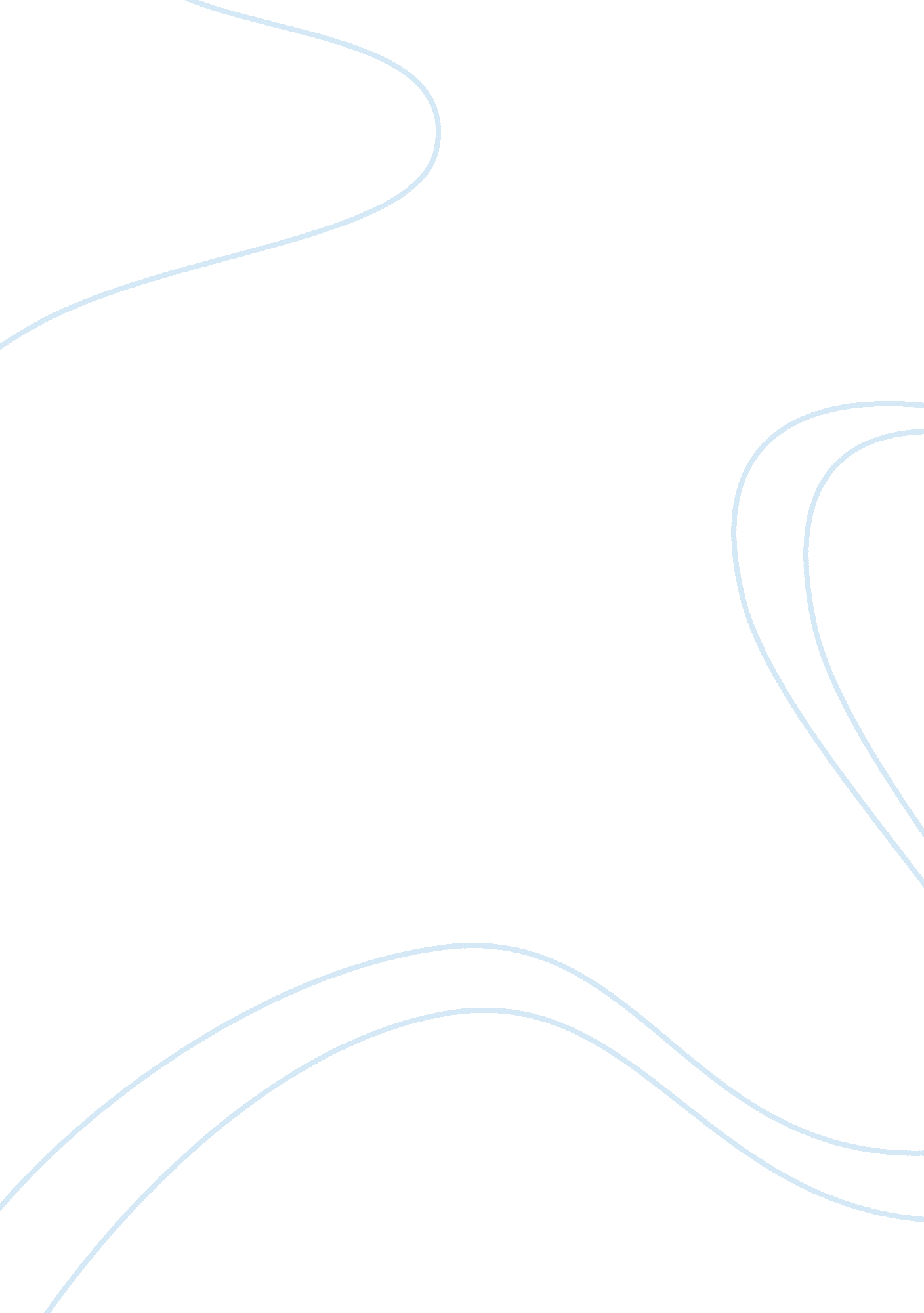 Usain bolt jamaican sprinterSport & Tourism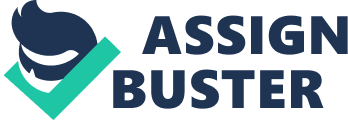 Usain Bolt Jamaican sprinter Usain Bolt is arguably the fastest man in the world, winning three gold medals at the 2008 Olympic Games in Beijing, China, and becoming the first man in Olympic history to win both the 100-meter and 200-meter races in record times. Bolt won his fourth Olympic gold medal in the men's 100-meter race at the 2012 Summer Olympic Games in London, beating rival Yohan Blake, who took silver. Bolt ran the race in 9. 63 seconds, a new Olympic record, making him the first man in history to set three world records in a single Olympic Games competition. The win marked Bolt's second consecutive gold medal in the 100. Bolt went on to compete in the men's 200, claiming his second consecutive gold medal in that race. He is the first man to win both the 100 and 200 at consecutive Olympic Games, as well as the first man to ever win back-to-back gold medals in double sprints. Usain Bolt was born in Jamaica on August 21, 1986. Both a standout cricket player and a sprinter early on, Bolt’s natural speed was noticed by coaches at school, As early as age 14, Bolt was wowing fans of sprinting with his lightning speed, and he won his first high school championships medal in 2001, taking the silver in the 200-meter race. Bolt announced that he would run the 100-meter and 200-meter events at the Beijing Summer Olympics. In the 100-meter final, Bolt broke the world record, winning in 9. 69 seconds. Not only was the record set without a favorable wind, but he also visibly slowed down to celebrate before he finished (and his shoelace was untied), an act that aroused much controversy later on. Bolt's achievements in sprinting have earned him numerous awards, including the IAAF World Athlete of the Year (twice), Track & Field Athlete of the Year and Laureus Sportsman of the Year. 